Верховец Константин Виричев стал лауреатом 
областного молодёжного предпринимательского конкурсаВ рамках национального проекта «Малое  и среднее предпринимательство и поддержка индивидуальной предпринимательской инициативы» в Орловской области  в  Орле состоялось торжественное подведение итогов, награждение лауреатов и победителей молодёжной предпринимательской премии «Бизнес поколение — 2020».
Участники конкурса прошли сложный и интересный путь от отборочного этапа до финала. Более 70 заявок от молодых бизнесменов из девяти районов Орловской области, – и вот, в конце декабря стали известны имена лучших молодых предпринимателей.
В номинации «Региональный продукт» лауреатом стал Константин Виричев из посёлка Верховье — владелец кафе «Шаурма на Советской». Президент Союза «Орловская торгово-промышленная палата» Светлана Ковалева и начальник управления по развитию малого и среднего бизнеса Департамента экономического развития и инвестиционной деятельности Орловской области Дмитрий Рябцовский поздравили молодых предпринимателей.В Верховском районе бизнес в сфере торговли в последние годы развивается, даже несмотря на отток населения. Появились как крупные торговые точки, так и мелкие ларьки.
Константин Виричев открыл своё дело в 2018 году. Спустя три месяца после основания его дело вышло на самоокупаемость, а со временем бизнесмен расширил ассортимент продаваемой продукции. Теперь это не только шаурма, но и роллы, хот-доги, бургеры. "Меня очень заинтересовал данный проект. Я никогда не участвовал в подобных конкурсах и очень доволен результатом"- сказал Константин Виричев.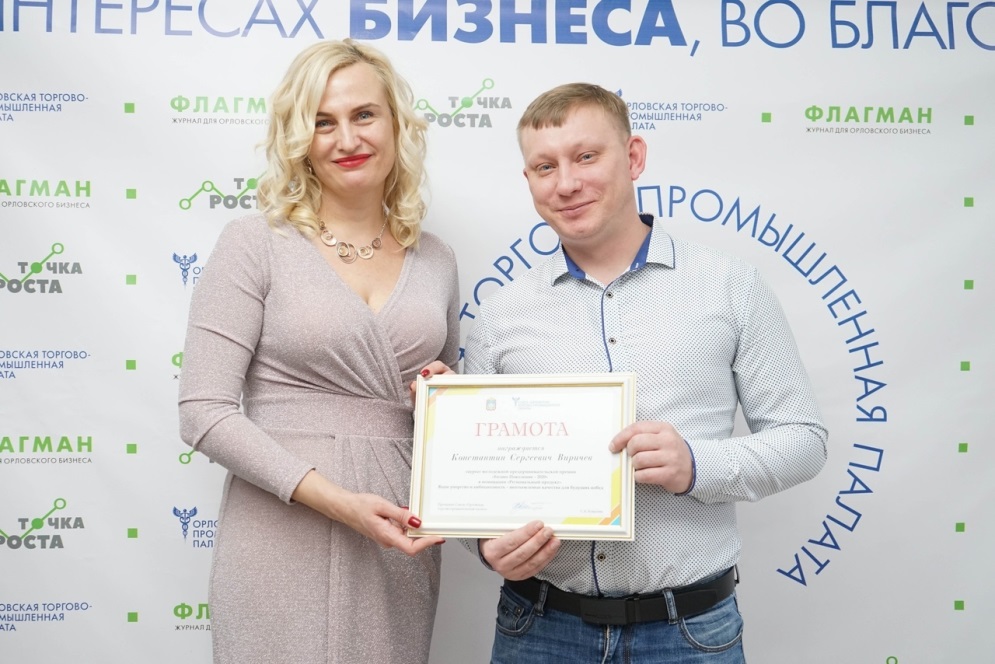 